Leerperiode 3   SLB 							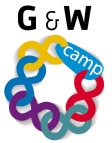 

Toepassing op je beroep Als leerling verpleegkundige ga je straks stage lopen in de VVT of GHZ. Je hebt je in een vorige opdracht verdiept in de ouderenzorg of in de gehandicapte zorg. In deze branches kun je te maken hebben met verschillende zorgvragers. 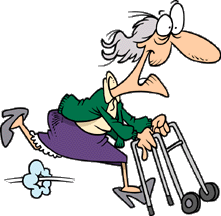 Titel opdracht:Oriëntatie op de opleidingOpdracht nr. 3-8ABehorend bij:Beroep            Beroep            Bewaren in:Portfolio ontwikkelingsgericht Portfolio ontwikkelingsgericht Planning:Week Week Opdracht  Binnen de VVT en GHZ kun je te maken hebben met : -oudere zorgvragers met beperkte zelfzorg, waaronder psychogeriatrische zorgvragers, en   somatische zorgvragers-chronisch zieken-revaliderende zorgvragers -zorgvragers met een handicap.Maak in een schema een overzicht waarbij per instelling/afdeling naar voren komt met welke zorgvragers je te maken kunt hebben. Beschrijf daarbij minimaal 2 aandoeningen die deze zorgvragers zouden kunnen hebben.  Presenteer per studiegroep je bevindingen in de klas. 